Publicado en Barcelona el 10/04/2017 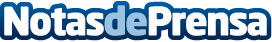 La compañía teatral Cheek By Jowl retransmite en directo 'Cuento de invierno', de ShakespeareLa obra será representada  y retransmitida, en vivo por primera vez ,desde el Barbican Centre de Londres, el 19 de abril a las 20:30 horas, y contará con subtítulos en españolDatos de contacto:LemonGrass CommunicationsNota de prensa publicada en: https://www.notasdeprensa.es/la-compania-teatral-cheek-by-jowl-retransmite Categorias: Internacional Telecomunicaciones Artes Escénicas Entretenimiento http://www.notasdeprensa.es